多元學習輔導獎勵金佐證資料表簽到單/我的活動歷程範本拍攝簽到單我的活動歷程(活動歷程>我的活動歷程)多元學習輔導助學金佐證資料表第__期佐證資料(同一期以一份檔案繳交)正確(清晰加表頭也要拍到)錯誤(模糊)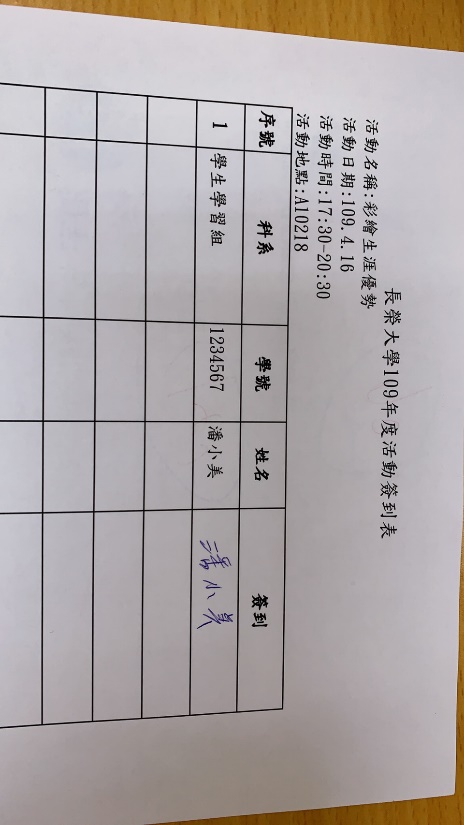 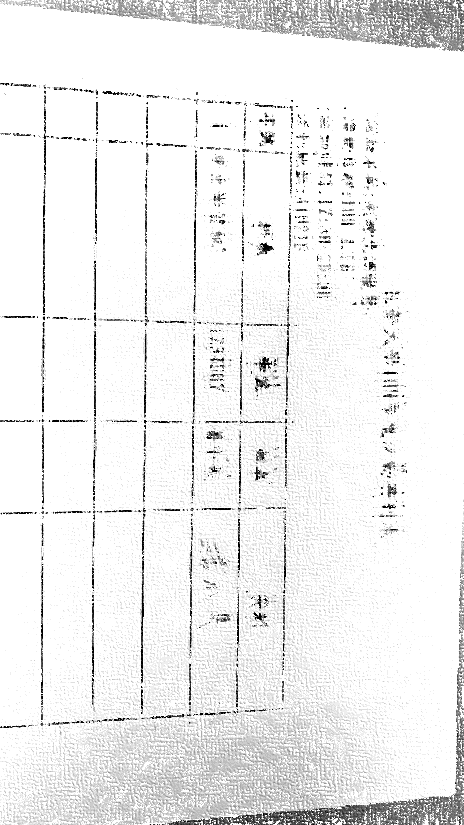 正確(名字也要截取)錯誤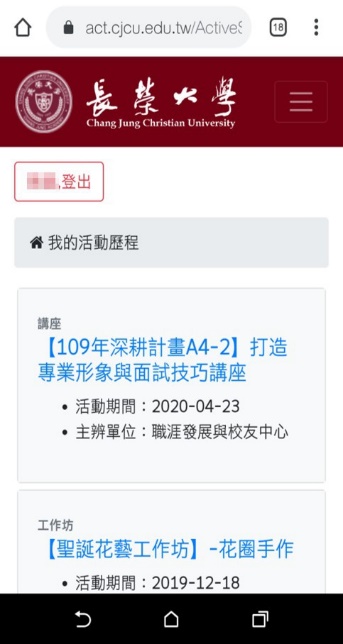 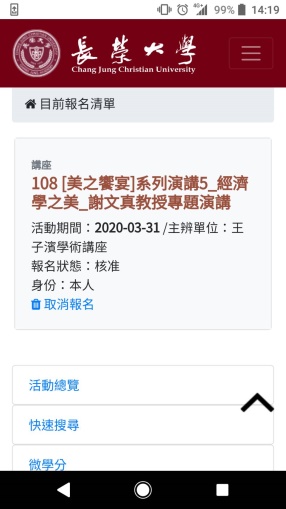 系級學號學號姓名 (每一期必參加一項)
校內輔導活動 (每一期必參加一項)
校內輔導活動日期日期時間 (每一期必參加一項)
校內輔導活動 (每一期必參加一項)
校內輔導活動活動名稱活動名稱 (每一期必參加一項)
校內輔導活動 (每一期必參加一項)
校內輔導活動簽到單或我的活動歷程截圖(已參加)簽到單或我的活動歷程截圖(已參加)簽到單或我的活動歷程截圖(已參加)簽到單或我的活動歷程截圖(已參加)活動照片活動照片活動照片活動照片 (每一期必參加一項)
校內輔導活動 (每一期必參加一項)
校內輔導活動增能獎勵增能獎勵增能獎勵增能獎勵增能獎勵增能獎勵增能獎勵增能獎勵增能獎勵增能獎勵11日期日期時間學習輔導活動學習輔導活動學習內容學習內容學習輔導活動學習輔導活動簽到單或我的活動歷程截圖(已參加)簽到單或我的活動歷程截圖(已參加)簽到單或我的活動歷程截圖(已參加)簽到單或我的活動歷程截圖(已參加)簽到單或我的活動歷程截圖(已參加)活動(講座)照片活動(講座)照片活動(講座)照片學習輔導活動學習輔導活動22日期日期時間學習輔導活動學習輔導活動學習內容學習內容學習輔導活動學習輔導活動簽到單或我的活動歷程截圖(已參加)簽到單或我的活動歷程截圖(已參加)簽到單或我的活動歷程截圖(已參加)簽到單或我的活動歷程截圖(已參加)簽到單或我的活動歷程截圖(已參加)活動(講座)照片活動(講座)照片活動(講座)照片學習輔導活動學習輔導活動增能獎勵增能獎勵增能獎勵增能獎勵增能獎勵增能獎勵3日期時間學習輔導活動學習內容學習輔導活動簽到單或我的活動歷程截圖(已參加)簽到單或我的活動歷程截圖(已參加)活動(講座)照片活動(講座)照片活動(講座)照片學習輔導活動4日期時間學習輔導活動學習內容學習輔導活動簽到單或我的活動歷程截圖(已參加)簽到單或我的活動歷程截圖(已參加)活動(講座)照片活動(講座)照片活動(講座)照片學習輔導活動5日期時間學習輔導活動學習內容學習輔導活動簽到單或我的活動歷程截圖(已參加)簽到單或我的活動歷程截圖(已參加)活動(講座)照片活動(講座)照片活動(講座)照片學習輔導活動增能獎勵增能獎勵增能獎勵增能獎勵增能獎勵增能獎勵6日期時間學習輔導活動學習內容學習輔導活動簽到單或我的活動歷程截圖(已參加)簽到單或我的活動歷程截圖(已參加)活動(講座)照片活動(講座)照片活動(講座)照片學習輔導活動7日期時間學習輔導活動學習內容學習輔導活動簽到單或我的活動歷程截圖(已參加)簽到單或我的活動歷程截圖(已參加)活動(講座)照片活動(講座)照片活動(講座)照片學習輔導活動8日期時間學習輔導活動學習內容學習輔導活動簽到單拍攝或活動歷程紀錄簽到單拍攝或活動歷程紀錄活動(講座)照片活動(講座)照片活動(講座)照片學習輔導活動增能獎勵增能獎勵增能獎勵增能獎勵增能獎勵增能獎勵9日期時間學習輔導活動學習內容學習輔導活動簽到單或我的活動歷程截圖(已參加)簽到單或我的活動歷程截圖(已參加)活動(講座)照片活動(講座)照片活動(講座)照片學習輔導活動10日期時間學習輔導活動學習內容學習輔導活動簽到單或我的活動歷程截圖(已參加)簽到單或我的活動歷程截圖(已參加)活動(講座)照片活動(講座)照片活動(講座)照片學習輔導活動11日期時間學習輔導活動學習內容學習輔導活動簽到單或我的活動歷程截圖(已參加)簽到單或我的活動歷程截圖(已參加)活動(講座)照片活動(講座)照片活動(講座)照片學習輔導活動